NAME: AGBAJOR AGHOGHOMATRIC NUMBER: 19/MHSO1/051DEPARTMENT: MEDICINE AND SURGERYCOURSE: BIO 102ANSWERS TO ASSIGNMENT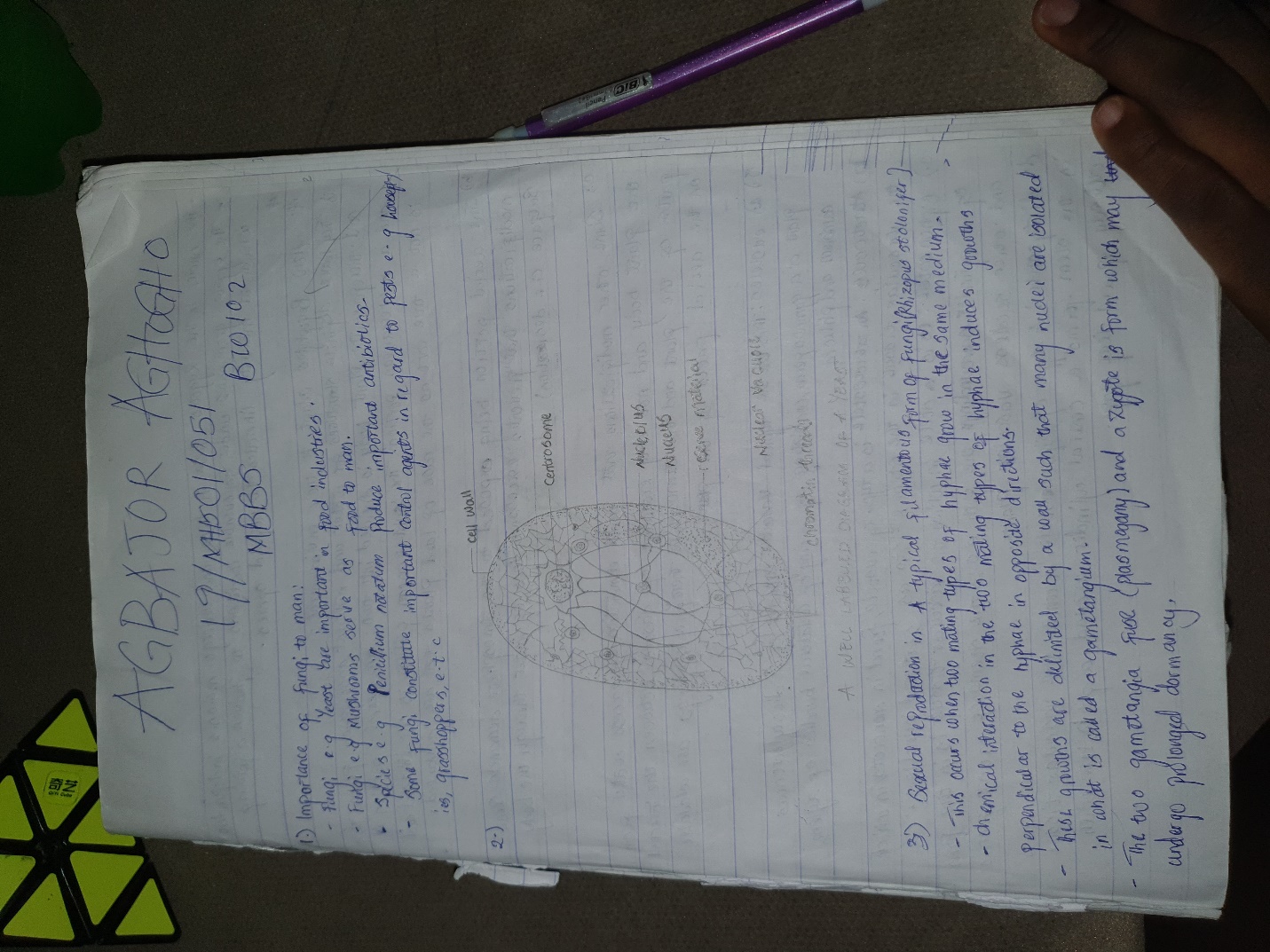 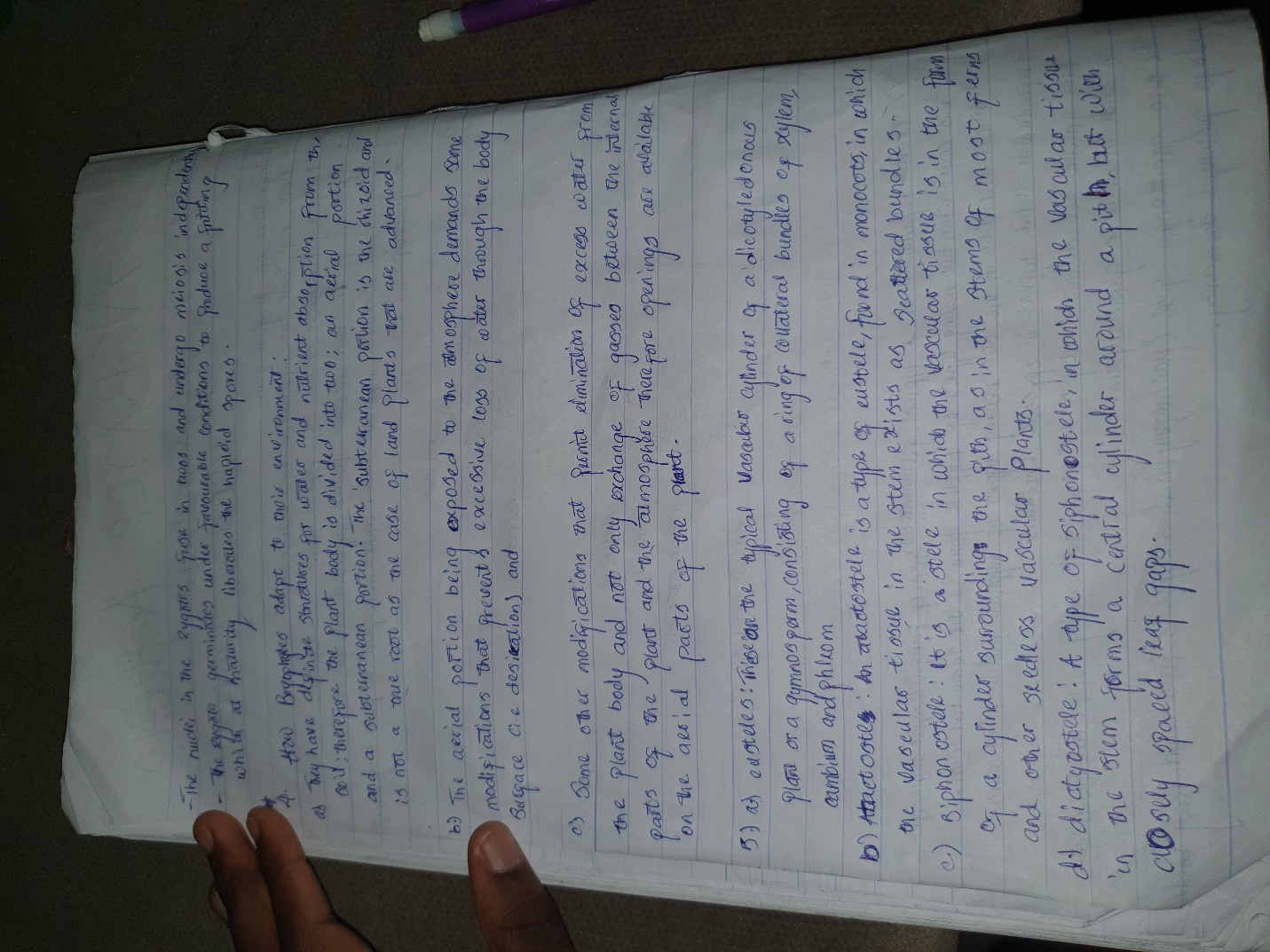 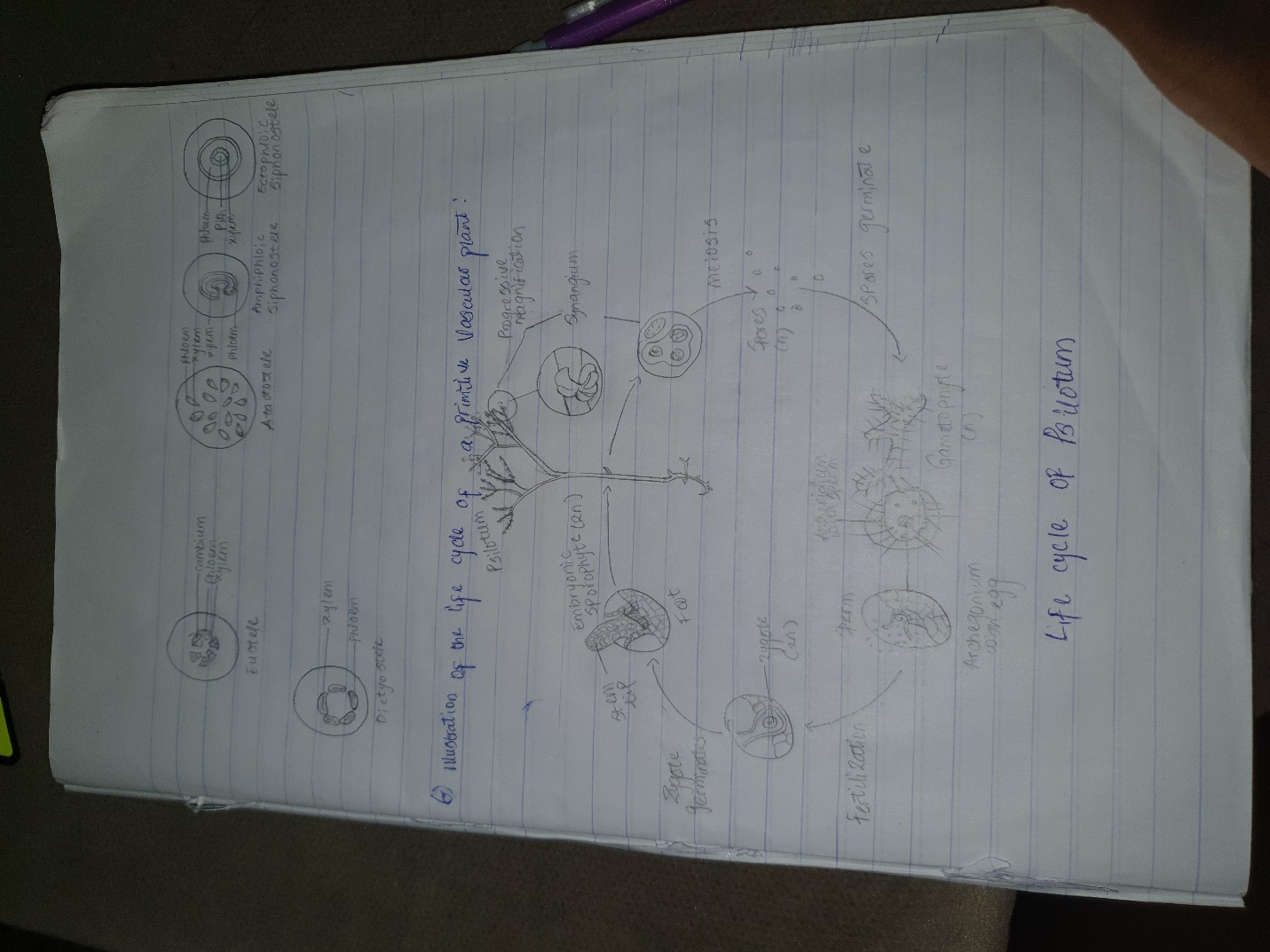 